ПАМЯТКА АНТИТЕРРОРИСТИЧЕСКОЙ БЕЗОПАСНОСТИУважаемые жители и гости Забайкальского края!Святая Пасха – самый главный праздник для всех христиан, сопровождающийся проведением публичных мероприятий и посещением мест массового пребывания людей. В последние годы основная часть террористических актов совершается на религиозной почве, членами радикальных религиозных движений.    Во время проведения массовых мероприятий будьте внимательны и осторожны: - обращайте внимание на подозрительных людей, ведущих себя либо чрезмерно осторожно, либо наоборот – привлекая к себе излишнее внимание;- старайтесь запомнить регистрационные номера транспортных средств, припаркованных с явными нарушениями правил дорожного движения, а также приметы лиц, производящих погрузку и выгрузку из этих;- в случае возникновения беспорядков при проведении общественных мероприятий, не поддавайтесь панике, спокойно покиньте место происшествия;- если вдруг началась активизация сил безопасности и правоохранительных органов, ни в коем случае не проявляйте любопытства, идите в противоположную сторону, но не бегом, чтобы вас не приняли за нарушителя, при этом беспрекословно выполняйте требования сотрудников полиции;- при взрыве или начале стрельбы немедленно падайте на землю, лучше под прикрытие (бордюр, торговую палатку, машину и т.п.), для большей безопасности накройте голову руками, и при первой же возможности покиньте место происшествия, не создавая при этом «давку» людей.Ни в коем случае не прикасайтесь к забытым кем-то бесхозным вещам (на улице, в подъезде, магазине, торговом центре, кафе, кинотеатре, общественном транспорте и т.д.):не пытайтесь заглянуть в них и проверить содержимое, не трогайте, не вскрывайте, не пинайте ногами – в ней может находиться взрывное устройство, зафиксируйте место и время её обнаружения,привлеките внимание находящихся поблизости сотрудников полиции, охраны и обычных граждан, постарайтесь сделать так, чтобы прохожие отошли как можно дальше,дождитесь прибытия оперативной группы, помните, вы являетесь важным свидетелем.О всех подозрительных предметах, людях и происшествиях немедленно сообщите в дежурную часть УФСБ России по Забайкальскому краю по телефону 35-28-46 либо в дежурную часть УМВД России по Забайкальскому краю по телефонам 39-98-02; 02; 112.   ПОМНИТЕ!соблюдение указанных правил поможет сохранить жизнь и здоровье вам и вашим близким!Управление пресс-службы и информации Губернатора Забайкальского края поздравляет жителей и гостей Забайкальского края с праздником Светлого Христова Воскресения!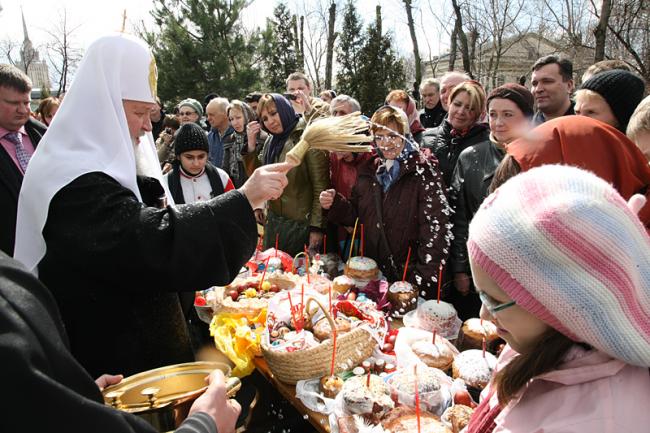 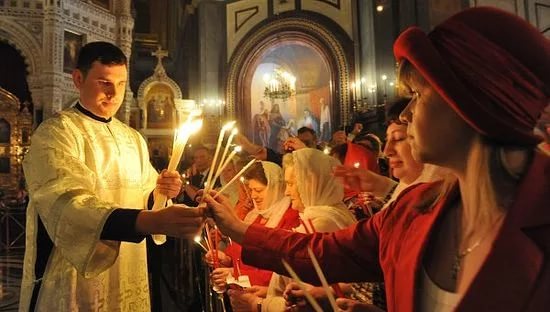 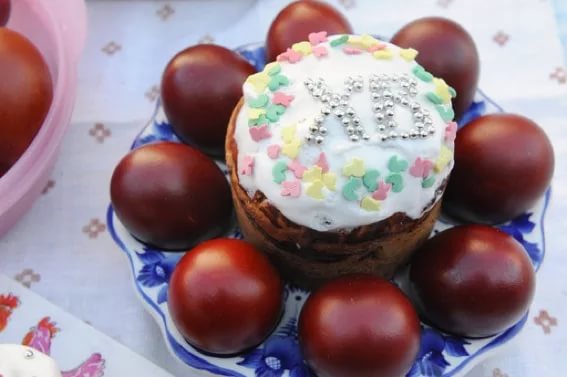 